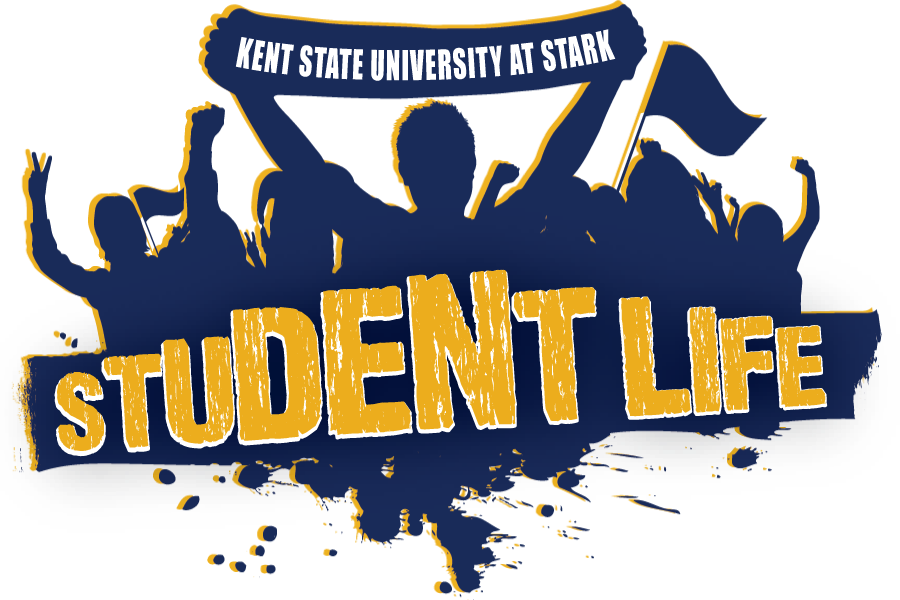 Office of Student LifeApplication  for Organization Recognition or RenewalOrganization Name:  ______________________________Purpose:  ____________________________________________________________________________________________National Affiliation, if any:  ___________________________Organization Meeting Dates/Times:Officer and Member InformationAH officers/contact persons for the organization must sign this form. By signing, the officers/contact persons ensure that they agree to uphold all university policies and procedures, to not use student activity money for political activities  intended to influence voting on is­ sues or candidates currently on a ballot,  nor to participate  in hazing activities. It also grants release of eligibility status information to the president and advisor of the organization by the Office of Student Life. In addition, all organizations must have a Constitution/Bylaws on file with the Office of Student Life; we encourage organizations to update constitutions every two to three years.We, the undersigned, hereby request  application for recognition  or renewal for this organization in order that we may continue  to use the name and facilities  of Kent State University  at Stark. We agree to abide by the rules and regulations of the university, specifically those which regulate student  organizations. Every voting member of this organization  is a registered student or member  of the faculty or staff of Kent State University.Five separate members must be named. Members cannot be listed more  than  once.City, State, Zip:  _________________________________           Phone Number:Signature: 	 		Kent State ID Number:  2		Full Name:	 	 Address:	 	City, State. Zip:  	Signature:	Organization Position:  Email Address:            Phone Number:          Kent State ID Number:(continued  on back)4	Full Name:	 		Organization Position:   	Address:	 	City, State. Zip: Email Address:	 	 Phone Number:Signature: 		Kent State ID Number: Please provide contact information for a full-time faculty or staff  advisor: Organization Advisor InformationFull Name: 	Official Title:Campus Address:  	Campus Phone:Email Address:Organization RequestsPlease check which area(s) your organization  would like to apply for:	Office of Student Life  use only:  Office Space  Funding  Access to Copy Machines  Lockable  Cabinet  Storage  We are not in need of funding and wish to waive our right to                    funds at this time.Signature of Organization OfficerPrint Name:  		Position:  Signature:    		Date:	Check appropriate box:Check appropriate box:Complete below:Organization StatusOrganization's Constitution is:Membership Information   New, first-time organization   Reregistering organization   Changing  officer and/or advisor  New and attached  Revised and attached  No changes made____  Active members____  Affiliate membersMember who are not students, or students who are enrolled in 3 credit hours or less1Full Name:Organization Position:Address:Email Address:3Full Name:        Organization Position:   	Address:            Email Address:City, State. Zip:Phone Number:Signature:         Kent State ID Number:5Full Name:       Organization Position:Address:           Email Address:City, State, Zip: Phone Number:Signature:         Kent State ID Number: